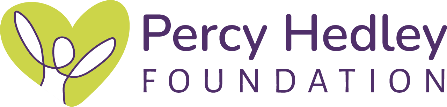 Pay GapMean		4.31%Median		8.54 %Hourly Pay QuartilesThe Percy Hedley Foundation is committed to providing equal opportunities in employment and to rewarding all of our employees fairly irrespective of gender.Our pay grades benchmark a range of scales including local authority, teachers, NHS and private sector. Each of our roles has a set pay range, which staff can progress through based on criteria irrespective of gender.Our mean pay shows a gap of 4.31% in favour of men, this had widened in the last 2 years which is reflective of the appointment of male employees to the executive team which was previously 100% female. Comparison of median pay shows 8.54% gap between men and women. When broken down into pay quartiles, each quartile is generally reflective of the overall gender split across the Foundation. The lower quartile has seen a 4% increase in the % of males, upper quartile has seen a 5% increase in the number of females. Percy Hedley Foundation is committed to continuing to improve our gender pay equality through:Continuing to monitor and benchmark payProviding flexible working opportunities; including part-time or term-time only and a range of family leave options, allowing staff to work alongside caring responsibilities. Supporting career progression through training and development opportunities, career pathways and encouraging internal promotion to middle and senior roles. Continuing to monitor and improve our fair recruitment procedures to ensure there is no potential for discrimination in our processes.Continuing to attract males into entry level roles in social care and education, raising awareness through marketing and partnering will local training providers.  